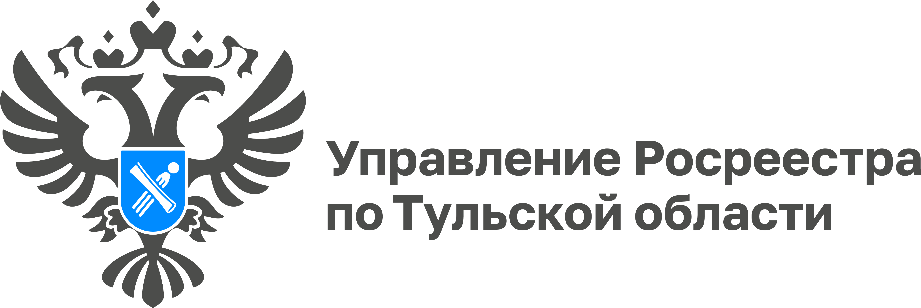 В Тульском регионе 883 земельных участка сельхозназначения со статусом «временный» сняли с государственного кадастрового учета29 июня 2022 года в правительстве Тульской области состоялось заседание межведомственной рабочей группы по вовлечению в оборот земель сельскохозяйственного назначения на территории Тульской области, под председательством заместителя председателя Правительства Тульской области – министра имущественных и земельных отношений Тульской области Пантелеева М.Ю.В заседании приняла участие исполняющая обязанности руководителя Управления Росреестра по Тульской области Ольга Морозова, которая доложила о работе Управления по снятию с государственного кадастрового учета земельных участков, отнесенных к категории земель сельскохозяйственного назначения, со статусом «временный».Ольга Морозова информировала присутствующих о проведении Управлением работ по снятию с государственного кадастрового учета земельных участков со статусом «временный». Общее количество таких участков в Едином государственном реестре недвижимости  (ЕГРН) составляло 15150, из которых земельных участков  сельскохозяйственного назначения – 4561.В результате проведенной работы с государственного кадастрового учета снято 2485 земельных участков, из которых 883 земельных участка сельскохозяйственного назначения.